SITE OVERVIEW: Review of car parksSITE OVERVIEW: Review of car parksTown  Torquay Town  Torquay Site  Sheddon Hill Car Park Site  Sheddon Hill Car Park HELAA Reference no.21T076HC076Customer Reference no.Source of Site (call for sites, Local Plan allocation etc.).  “Below the line” site considered at Local Plan review.  Current useCar park Site descriptionsCar park on north side of Sheddon Hill Total site area (ha)0.2 ha at top of site Gross site area (ha)Approx. yieldMap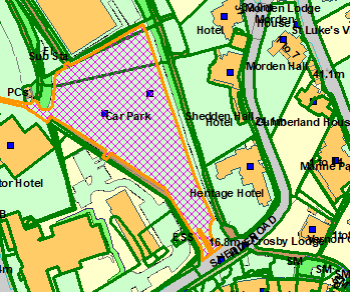 MapSUITABILITY ASSESSMENT: STAGE ASUITABILITY ASSESSMENT: STAGE AStrategic potential: 50+ dwellingsStrategic potential: 50+ dwellingsHousing?Employment?Other Use?Biodiversity- Within SAC/SSSIFlood Zone 3bOther NPPF Showstoppers (not policy constraints)ConclusionSUITABILITY ASSESSMENT: STAGE B SUITABILITY ASSESSMENT: STAGE B AccessAccess would need to be across Sheddon Hill Car park.  Would be subject to the need for parking.  Flood risk, water quality and drainageNo Heritage and Archaeology (including distance from assets). Belgravia CAProximity to Torre Abbey Scheduled Monument. May require programme of archaeological mitigation.InfrastructureUrban siteLandscape|No EcologyNot likely to be significant Safety related constraintsAccess needs to go across car park Soils  (Agricultural Land classification) and contaminationNot agricultural land Local Plan Neighbourhood Plan Development progress (where relevant)OtherHELAA Panel Summary Site potential10 town houses or apartments AVAILABILITY ASSESSMENT The site promoter(s) has confirmed that the site will be available for development within:AVAILABILITY ASSESSMENT The site promoter(s) has confirmed that the site will be available for development within:The next 5 yearsA 6-10 year periodAn 11-15 year period10 Later than 15 years